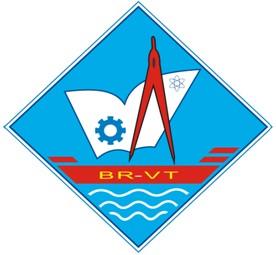 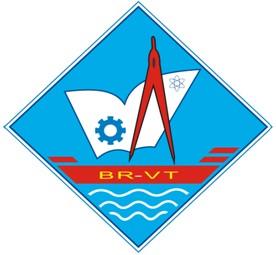 THÔNG TIN VỀ LỚP HỌC/KHOÁ1. Nghề đào tạo:……………………………………………………......................2. Trình độ đào tạo:…………………………………………................................3. Trình độ đầu vào:..................................................................................................................................................................................................................................4. Tổ chức lớp học	a) Sĩ số lớp học:.............................................................................................	b) Bộ máy quản lý lớp:		- Giáo viên chủ nhiệm: ………………………………………..........		- Lớp trưởng: ………………………………………………….........		- Lớp phó: ..........................................................................................5. Kế hoạch học tập:	- Lịch học:.................................................................................................................................................................................................................................................................................................................................................................................	- Hình thức giảng dạy: …………………………………………………………...............................................................................................................................................................................................................................................................................................................................................................................................................	- Hình thức đánh giá: ………………………………………………………….....................................................................................................................................................................................................................................................................................................................................................................................................................................................................................................................................................KẾT QUẢ HỌC TẬP MÔN HỌC - MÔ ĐUNSỐ GIỜ NGHỈ  TRONG THÁNG:......../………TỔNG HỢP SỐ GIỜ NGHỈ CHO MÔN HỌC/MÔ - ĐUNQUẢN LÝ HỌC SINH/SINH VIÊN CÁ BIỆT(Tên học sinh, đặc điểm, hình thức quản lý giáo dục, đánh giá phát triển)...................................................................................................................................................................................................................................................................................................................................................................................................................................................................................................................................................................................................................................................................................................................................................................................................................................................................................................................................................................................................................................................................................................................................................................................................................................................................................................................................................................................................................................................................................................................................................................................................................................................................................................................................................................................................................................................................................................................................................................................................................................................................................................................................................................................................................................................................................................................................................................................................................................................................................................................................................................................................................................................................................................................................................................................................................................................................................................................................................................................................................................................................................................................................................................................................................................................................................................................................................................................................................................................................................................................................................................................................................................................................................................................................................................................................................................................................................................................................................................................................................................................................................................................................................................................................................................................................................................................................................................................................................................................................................................HƯỚNG DẪN SỬ DỤNGSổ tay giáo viên là sổ ghi chép của giáo viên, giảng viên trong quá trình quản lý giảng dạy trên lớp học. Nội dung Sổ tay giáo viên phản ánh kế hoạch học tập và các quá trình diễn ra trong triển khai kế hoạch học tập MĐ/MH mà giáo viên, giảng viên tham gia giảng dạy.Đầu học kỳ giáo viên, giảng viên căn cứ thời khóa biểu để chuẩn bị sổ tay giáo viên cho các môn học, mô đun mà mình phụ trách trong học kỳ. Mổi sổ tay giáo viên chỉ dùng cho 01 MĐ/MH của 01 lớp học.Giáo viên chịu trách nhiệm quản lý sổ tay giáo viên trong quá trình giảng dạy. Chậm nhất là 01 tháng sau khi hoàn thành giảng dạy MĐ/MH, giáo viên, giảng viên nộp lại sổ tay giáo viên cho khoa/bộ môn, Trường khoa trực tiếp kiểm tra ký duyệt để lưu trữ theo quy định.	Phương pháp ghi :	1. Thông tin lớp học và thời khoá biểu được xác định khi bắt đầu tổ chức giảng dạy môn học/mô-đun.- Nghề đào tạo: ghi tên nghề của lớp đang giảng dạy- Trình độ đào tạo: ghi trình độ của lớp đang giảng dạy (Trung cấp hoặc Cao đẳng)- Trình độ đầu vào: tùy theo trình độ đầu vào thực tế của lớp học để ghi: đối với hệ cao đẳng ghi là THPT hoặc trung cấp; đối với hệ trung cấp ghi là THCS hoặc THPT.- Tổ chức lớp học: ghi đầy đủ các thông tin về sĩ số lớp, họ tên giáo viên chủ nhiệm, lớp trưởng và lớp phó.	- Kế hoạch học tập:+ Lịch học: ghi số buổi hoặc ngày/tuần; các buổi học trong tuần; thời gian bắt đầu và kết thúc.Ví dụ: 02 buổi/tuần; sáng thứ 2, sáng thứ 4; từ tuần 1(07/9/2020) đến tuần 10(11/11/2020).+ Hình thức giảng dạy: ghi là lý thuyết hoặc thực hành hoặc tích hợp (tùy tích chất của từng MĐ/MH để ghi cho cụ thể)+ Hình thức đánh giá: đánh giá giá kiến thức thông qua các bài kiểm tra phát vấn, viết, trắc nghiệm, báo cáo, tiểu luận…; đánh giá kỹ năng thông qua các bài tập, bài thực hành,...	2. Kết quả học tập MĐ/MH: ghi điểm kiểm tra thường xuyên, kiểm tra định kỳ, thi kết thúc MĐ/MH và điểm tổng kết MĐ/MH theo thang điểm 10(không được tẩy, xóa).	3. Số giờ nghỉ trong tháng của học sinh/sinh viên:- Học sinh có mặt : để trống	- Học sinh vắng mặt:		+ Vắng mặt có lý do, ghi: nP 		+ Vắng mặt không lý do, ghi: nK(Trong đó n là số giờ nghỉ trong ngày)4. Tổng hợp số giờ nghỉ của MĐ/MH: ghi tổng số giờ nghỉ của từng tháng và tổng số giờ nghỉ của cả MĐ/MH.	5. Quản lý học sinh/sinh viên cá biệt: ghi họ tên, đặc điểm (các sai phạm thường xuyên …), biện pháp giáo dục và quá trình tiến bộ của học sinh/sinh viên cá biệt.TTMã số
HSSVHọ và TênKiểm tra thường xuyênKiểm tra thường xuyênKiểm tra thường xuyênKiểm tra thường xuyênKiểm tra thường xuyênKiểm tra thường xuyênKiểm tra định kỳKiểm tra định kỳKiểm tra định kỳKiểm tra định kỳKiểm tra định kỳTB
kiểm traThi kết thúcThi kết thúcĐiểm MĐ/MH Điểm MĐ/MH Ghi chúTTMã số
HSSVHọ và TênKiểm tra thường xuyênKiểm tra thường xuyênKiểm tra thường xuyênKiểm tra thường xuyênKiểm tra thường xuyênKiểm tra thường xuyênKiểm tra định kỳKiểm tra định kỳKiểm tra định kỳKiểm tra định kỳKiểm tra định kỳTB
kiểm traL1L2L1L2Ghi chúTTMã số
HSSVHọ và TênHệ số 1Hệ số 1Hệ số 1Hệ số 1Hệ số 1Hệ số 1Hệ số 2Hệ số 2Hệ số 2Hệ số 2Hệ số 20,40,60,6Thang 10Thang 10Ghi chú(1)(2)(3)(3)(4)(4)(4)(4)(4)(4)(5)(5)(5)(5)(5)(6)(7)(7)(8)(8)(9)12345612345123456SỐ TTHỌ VÀ TÊN HỌC SINH/SINH VIÊNNGÀYNGÀYNGÀYNGÀYNGÀYNGÀYNGÀYNGÀYNGÀYNGÀYNGÀYTỔNG SỐSỐ TTHỌ VÀ TÊN HỌC SINH/SINH VIÊN12345........27..293031TỔNG SỐSỐ TTHỌ VÀ TÊN HỌC SINH/SINH VIÊNTHÁNGTHÁNGTHÁNGTHÁNGTHÁNGTHÁNGTHÁNGTHÁNGTHÁNGTHÁNGTHÁNGTỔNG SỐSỐ TTHỌ VÀ TÊN HỌC SINH/SINH VIÊNTỔNG SỐ